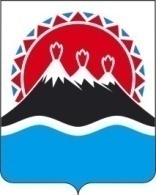 П О С Т А Н О В Л Е Н И ЕПРАВИТЕЛЬСТВА  КАМЧАТСКОГО КРАЯ             г. Петропавловск-КамчатскийВ соответствии со статьей 781 Бюджетного кодекса Российской Федерации, постановлением Правительства Российской Федерации от 07.05.2017        № 541 «Об общих требованиях к нормативным правовым актам, муниципальным правовым актам, регулирующим предоставление субсидий некоммерческим организациям, не являющимся государственными (муниципальными) учреждениями»ПРАВИТЕЛЬСТВО ПОСТАНОВЛЯЕТ:1. Утвердить Порядок предоставления из краевого бюджета субсидий социально ориентированным некоммерческим организациям в Камчатском крае в целях финансового обеспечения затрат на содержание недвижимого имущества согласно приложению к настоящему постановлению.2. Настоящее постановление вступает в силу через 10 дней после дня его официального опубликования.Губернатор Камчатского края                                                               В.И. ИлюхинПриложение  к постановлениюПравительства Камчатского края от _______________ № ________Порядокпредоставления из краевого бюджета субсидий социально ориентированным некоммерческим организациям в Камчатском крае в целях финансового обеспечения затрат на содержание недвижимого имущества1. Настоящий Порядок регулирует вопросы предоставления из краевого бюджета субсидий социально ориентированным некоммерческим организациям (за исключением государственных (муниципальных) учреждений) в Камчатском крае (далее – СОНКО) в целях финансового обеспечения затрат  на содержание недвижимого государственного или муниципального имущества (помещения), предоставление во владение и (или) пользование СОНКО (далее – субсидии).2. Субсидии носят целевой характер и не могут быть израсходованы на цели, не предусмотренные настоящим Порядком.3. Субсидии предоставляются Агентством по внутренней политике Камчатского края (далее – Агентство) в соответствии со сводной бюджетной росписью краевого бюджета в пределах лимитов бюджетных обязательств, доведенных Агентству на очередной финансовый год в рамках подпрограммы 5 «Повышение эффективности государственной поддержки социально ориентированных некоммерческих организаций» государственной программы Камчатского края «Социальная поддержка граждан в Камчатском крае», утвержденной постановлением Правительства Камчатского края от 29.11.2013 № 548-П.4. К категории получателей субсидий относятся СОНКО, зарегистрированные в установленном федеральным законодательством порядке на территории Камчатского края.5. Для получения субсидии СОНКО должны соответствовать следующим критериям:1) СОНКО, реализующие социально значимые проекты (программы) при поддержке исполнительных органов государственной власти и (или) муниципальными образованиями в Камчатском крае;2) СОНКО осуществляют уставную деятельность более 5 лет;6. Условиями предоставления субсидий являются:1) соответствие СОНКО на первое число месяца, предшествующего месяцу, в котором планируется заключение соглашения о предоставлении субсидий, следующим требованиям:а) у СОНКО отсутствуют неисполненные обязанности по уплате налогов, сборов, страховых взносов, пеней, штрафов, процентов, подлежащих уплате в соответствии с законодательством Российской Федерации о налогах и сборах;б) у СОНКО отсутствует просроченная задолженность по возврату в краевой бюджет субсидий, предоставленных в том числе в соответствии с иными нормативными правовыми актами Камчатского края, и иная просроченная задолженность перед краевым бюджетом;в) СОНКО не находится в процессе реорганизации, ликвидации, банкротства;2) СОНКО не является получателем субсидии в соответствии с Порядком предоставления субсидий из краевого бюджета отдельным социально ориентированным некоммерческим организациям в Камчатском крае в рамках подпрограммы 5 «Повышение эффективности государственной поддержки социально ориентированных некоммерческих организаций» государственной программы Камчатского края «Социальная поддержка граждан в Камчатском крае», утвержденной постановлением Правительства Камчатского края от 29.11.2013 № 548-П, утвержденным постановлением Правительства Камчатского края от 18.02.2014 № 89-П «Об оказании финансовой поддержки социально ориентированным некоммерческим организациям в Камчатском крае»;3) СОНКО имеет во владение и (или) пользование недвижимое имущество.7. Для предоставления субсидий Агентство не позднее чем за 5 календарных дней до даты начала приема документов размещает информацию о начале и окончании приема документов на странице Агентства на официальном сайте исполнительных органов государственной власти Камчатского края в сети Интернет с указанием перечня документов согласно части 8 настоящего Порядка, а также почтового и электронного адреса для их направления.8. Для получения субсидии СОНКО представляют Агентство следующие документы:1) заявку по форме, утверждаемой приказом Агентства;2) справку, подписанную руководителем СОНКО, подтверждающую соответствие СОНКО условиям, указанным в пункте 1 части 6 настоящего Порядка;3) копии учредительных документов СОНКО, заверенные в установленном порядке;4) копию договора о во владение и (или) пользование недвижимое имущество.9. Агентство в порядке межведомственного информационного взаимодействия запрашивает в отношении СОНКО, представившей указанные в части 8 настоящего Порядка документы, сведения из Единого государственного реестра юридических лиц.СОНКО вправе самостоятельно представить в Агентство сведения из Единого государственного реестра юридических лиц.10. Агентство в течение не более чем 20 рабочих дней со дня окончания приема документов, указанных в части 8 настоящего Порядка, рассматривает их и принимает решение о предоставлении субсидий либо об отказе в предоставлении субсидий.При равных условиях преимуществом пользуются СОНКО – исполнители общественно полезных услуг.11. В случае принятия решения об отказе в предоставлении субсидий Агентство в течение 5 рабочих дней со дня принятия такого решения направляет СОНКО уведомление о принятом решении с обоснованием причин отказа.12. Основаниями для отказа в предоставлении субсидий являются:1) несоответствие СОНКО категории получателей субсидий, критериям и (или) условиям предоставления субсидий, установленным частями 4 – 6 настоящего Порядка;2) несоответствие представленных СОНКО документов требованиям, установленным частью 8 настоящего Порядка;3) непредставление или представление не в полном объеме СОНКО документов, указанных в части 8 настоящего Порядка;4) наличие в представленных СОНКО документах недостоверных сведений.13. В случае принятия решения о предоставлении субсидии Агентство в течение 5 рабочих дней со дня принятия такого решения заключает с СОНКО соглашение о предоставлении субсидии в соответствии с типовой формой, утвержденной Министерством финансов Камчатского края, и издает приказ о предоставлении СОНКО субсидии.14. Обязательными условиями предоставления субсидий, включаемыми в соглашения о предоставлении субсидий, и договоры (соглашения), заключенные в целях исполнения обязательств по соглашениям о предоставлении субсидий, являются согласие соответствующей СОНКО и лиц, являющихся поставщиками (подрядчиками, исполнителями) по договорам (соглашениям), заключенным в целях исполнения обязательств по соглашениям о предоставлении субсидий, на осуществление Агентством и органами государственного финансового контроля проверок соблюдения ими условий, целей и порядка предоставления субсидий и запрет приобретения за счет полученных средств субсидий иностранной валюты.15. Размер субсидии определяется Агентством на основании заявки, но не может превышать 75 тыс. рублей.16. Агентство перечисляет субсидию на расчетный счет СОНКО, открытый в банке или другой кредитной организации, реквизиты которого указаны в заявке, в течение 30 рабочих дней со дня издания приказа о предоставлении СОНКО субсидии.17. Показатели результативности предоставления субсидии и их значения, а также сроки и формы представления получателем субсидии отчетности о достижении данных показателей устанавливаются соглашением о предоставлении субсидии.18. СОНКО представляют в Агентство отчеты об использовании субсидий в порядке и сроки, установленные соответствующим соглашением о предоставлении субсидии.19. Агентство и органы государственного финансового контроля осуществляют обязательную проверку соблюдения СОНКО условий, целей и порядка предоставления субсидий.20. Остаток средств субсидии, не использованных в текущем году, подлежит возврату СОНКО в краевой бюджет на лицевой счет Агентства в течение 20 рабочих дней со дня получения уведомления Агентства об их возврате.21. В случае нарушения СОНКО условий, установленных настоящим Порядком, субсидии подлежат возврату в краевой бюджет на лицевой счет Агентства в полном объеме.22. В случае, если в отчетном финансовом году СОНКО не достигла значений показателей результативности предоставления субсидии, средства субсидии подлежат возврату в краевой бюджет на лицевой счет Агентства из расчета 0,5 процента от размера предоставленной субсидии за каждое недостигнутое значение показателей результативности предоставления субсидии.23. СОНКО обязана возвратить субсидию в течение 15 рабочих дней со дня получения письменного уведомления Агентства о возврате субсидии.Агентство направляет СОНКО письменное уведомление о возврате субсидии в течение 10 рабочих дней со дня выявления обстоятельств, указанных в частях 20 – 22 настоящего Порядка.Пояснительная запискак проекту постановления Правительства Камчатского края «Об утверждении Порядка предоставления из краевого бюджета субсидий социально ориентированным некоммерческим организациям в Камчатском крае в целях финансового обеспечения затрат на содержание недвижимого имущества»Настоящий проект постановления Правительства Камчатского края разработан в целях реализации отдельных мероприятий подпрограммы 5 «Повышение эффективности государственной поддержки социально ориентированных некоммерческих организаций» государственной программы Камчатского края «Социальная поддержка граждан в Камчатском крае», утвержденной постановлением Правительства Камчатского края от 29.11.2013 № 548-П.На реализацию проекта постановления Правительства Камчатского края предусмотрено 750 000,00 рублей из краевого бюджета.Выделения дополнительных денежных средств из краевого бюджета не потребуется.Проект постановления Правительства Камчатского края размещен 12.03.2019 года на Едином портале проведения независимой антикоррупционной экспертизы и общественного обсуждения проектов нормативных правовых актов Камчатского края для проведения независимой антикоррупционной экспертизы в срок до 25.03.2019 года.В соответствии с постановлением Правительства Камчатского края от 06.06.2013 № 233-П «Об утверждении Порядка проведения оценки регулирующего воздействия проектов нормативных правовых актов и нормативных правовых актов Камчатского края» настоящий проект постановления в оценке регулирующего воздействия не нуждается.№Об утверждении Порядка предоставления из краевого бюджета субсидий социально ориентированным некоммерческим организациям в Камчатском крае в целях финансового обеспечения затрат на содержание недвижимого имущества